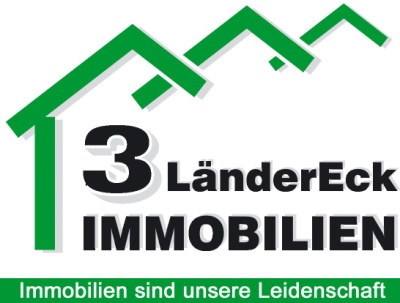 Großzügige 3-Zimmerwohnung mit PKW-Stellplatz in einem Ortsteil von Dillenburg zu vermietenMietpreis: 490,00 Wohnfläche: ca. 80 m²Lage: Ruhige, jedoch zentrale Lage in einem OT von DillenburgObjektbeschreibung:Die angebotene Wohnung befindet sich in einem historischen 3-Familienhaus, welches ruhig und nah am Wald gelegen ist. Diese besteht aus einer Küche mit Einbauküche, einem Wohn-Esszimmer, zwei Schlafzimmern, einem Abstellraum, sowie einem Tageslichtbad.Die Beheizung erfolgt durch eine Öl-Zentralheizung.Zur Wohnung gehört noch ein eigener PKW-Stellplatz vor dem Hause. Der großzügige Innenhof, kann von den Mietern gemeinschaftlich genutzt werden.  Sonstiges:Frei ab 01.08.2023Kaution 2 MonatskaltmietenIm Ort selbst gibt es einen kleinen Supermarkt für den täglichen Bedarf. Die Fahrzeit nach Haiger sowie nach Dillenburg beträgt lediglich ca. 5 Minuten. Sowohl in Dillenburg als auch in Haiger, finden Sie Einkaufszentren, Ärzte, Banken und Apotheken, sowie Schulen, Kindergärten und Freizeiteinrichtungen. Die Fahrzeit zur Autobahnauffahrt A45 in Richtung Dortmund/Frankfurt beträgt ca. 8-10 Minuten. 